Телескоп Xiaomi Polar BeeBest Telescope White (XA90) 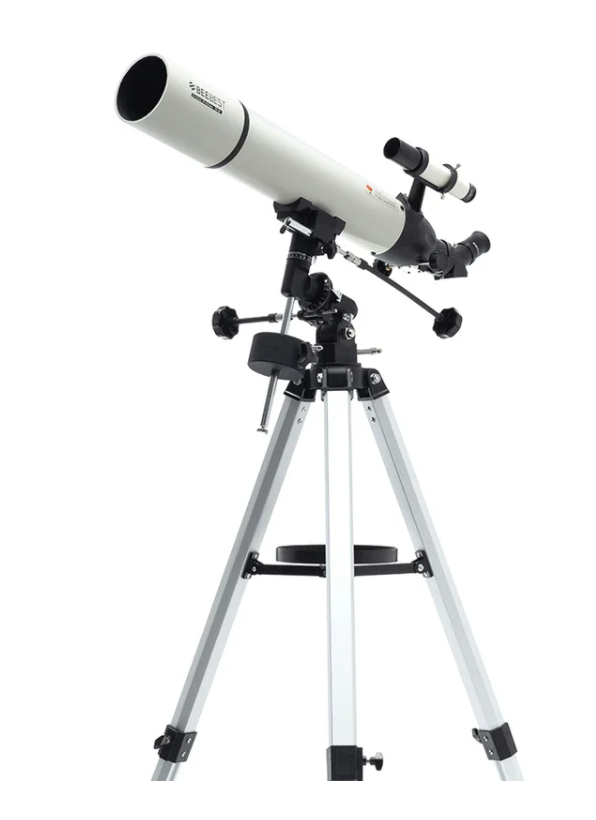 Класс:	СреднеразмерныйКратность приближения:	51x и большеОснащение:	Стабилизатор изображенияДополнительно:	Материал: алюминиевый сплавОкуляр 1: PL20 (30-кратное увеличение)Окуляр 2: PL6 (100-кратное увеличение)Фокусное расстояние F: 600 ммЦелевой объектив (искатель): 6x30Экваториальная база: EQ1Покрытие объектива: антибликовое FMC покрытиеУгол обзора: 45°Страна производитель:	КитайКомплектация:столик для хранения различных аксессуаровалюминиевый штативмонтировка телескопа  и аксессуары к ней, а именно первая и вторая ручки тонких движенийось для противовесапервая и вторая ручка регулировки азимута и высотыголовка монтировкипротивовесчехолтруба телескопаобъективфокусировочный узелкрепление для смартфонадва окуляра